Тенекаевская сельская администрацияАгапов Владимир ИвановичРодился в 1912 году в селе Тенекаево. Рядовой.Бочкарев Семен МироновичРодился в 1900 году в селе Тенекаево. Рядовой.Бочкарев Петр МироновичРодился в 1904 году в селе Тенекаево. Рядовой.Вавилов Сергей АндреевичРодился в 1911 году в селе Кисленка. Сержант. МВС – 12.Варламов Михаил Иванович родился в д. Балеевка 11.11.1908г. Великая Отечественная война застала его на посту председателя исполкома Знаменского сельского Совета. Фронт и бои были далеко,  в районе создавались истребительные отряды.  Михаил Иванович был назначен командиром истребительной роты. В 1942 году после курсов усовершенствования политработников в городе Алатыре был направлен на фронт под Москву политруком роты. Оборона, бои. Его направляют на краткосрочные курсы переподготовки командного состава.  Затем снова фронт, назначен командиром роты штрафников. Эта категория людей имела право идти лишь вперёд, а командир всегда впереди.  Они шли  и шли. Были бои, когда от роты оставалось 10-12 человек. Будучи командиром роты 47 мотострелковой дивизии, 2-го Прибалтийского фронта, 10.11.1943г. тяжело ранен в бою под городом Невель.  Инвалид Великой Отечественной войны. Старший лейтенант М.И.Варламов награждён орденами  Великой Отечественной войны 1 и 2 степеней, медалями: «За оборону Москвы», «За победу над Германией», к 100-летию рождения  В.И.Ленина. Многими юбилейными медалями. Умер 27.03.1995г. Похоронен в Пильне.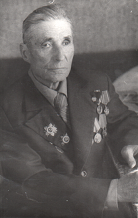 Ганина Наталья ЕфимовнаРодилась в 1925 году в селе Кисленка. Рядовой. НКО – 81.Глотов Александр ИльичРодился в 1924 году в селе Кисленка. Сержант. МВС – 34.Ганин Федор ЕфимовичРодился в 1923 году в селе Тенекаево. Рядовой. НКО – 1.Ганин Иван Семенович 26 ноября 1924 года рождения. Родился в с.Тенекаево, Пильнинского района , Нижегородской области. В августе 1942 года был призван на фронт. Участвовал в танковом сражении под Прохоровкой, участвовал в сражении Белоруссии, Литве, Латвии, в Восточной Пруссии. Участвовал в сражении на Курской дуге, был награжден медалью. Всю войну был разведчиком 2-ой Тацинской Гвардейской танковой дивизии. Был на передовой в тылу врага. Умер 1 сентября 2006 года. 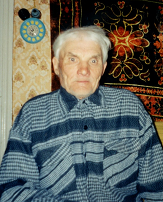 Демидов Николай ИвановичРодился 22.08.1930 года.Елютин Сергей Александрович, 1927 года рождения, уроженец с. Мамешево Пильнинского района Горьковской  области. Призван в ноябре 1944 года, зачислен в 48 стрелковый полк командиром орудия 122 мм. гаубицы. Звание – младший сержант. Демобилизовался в июле 1952 года. После войны работал в колхозе «Им. ХХ партсъезда» плотником. До выхода на пенсию работал в Пильнинской центральной районной больнице плотником. Умер 15.01.2010 года. Похоронен в с. Мамешево.  Ермолаев  Николай Иванович родился 20 октября 1918г. в деревне Балеевка, Пильнинского района Горьковской области.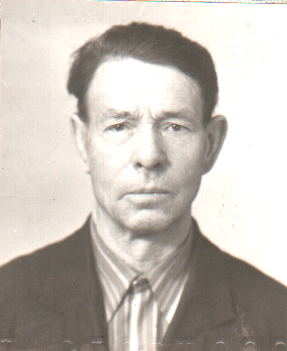 Призвали на действительную службу 5 сентября 1939г. Служил на Дальнем Востоке в 16 отдельном батальоне связи, потом в 118 отд. Противотанковой дивизии- командир взвода.  В Великой Отечественной войне с Японией был ранен в ногу. Имеет награду- медаль за победу над Японией. Демобилизовался 15 июля 1946г. Приехал в родную деревню, где его ждали 8 лет долгой службы мать, жена и сын. Всю свою жизнь работал в колхозе бригадиром. Умер 20 июня 1981 года от тяжёлой болезни.Ермолаев Павел Иванович, 1923 года рождения, воевал в Волгограде, подорвался на мине.Ермолаев Тимофей Иванович, 1901 года рождения, до войны окончил Бакинский Университет и работал начальником Каспийского пароходства. С войны не вернулся.   Зиновьев Михаил Петрович, 1925 года рождения, уроженец с. Мамешево Пильнинского района  Горьковской области. Призван 11 марта 1943 г., воинское звание – рядовой, воинская должность – десантник разведчик. Воевал в составе 239 гвардейского артиллерийского полка. Награжден юбилейными медалями. Член партии КПСС с 1955г. После войны работал директором Пильнинского райтопа, награжден медалью «За трудовую доблесть». Умер 03 ноября 2013 года. Похоронен в с. Мамешево.Исаев Александр Дмитриевич, 1927 года рождения, уроженец с. Мамешево, Пильнинского района Горьковской области. Умер в июле 2010г. Похоронен в с. Мамешево.Кабаев Николай Иванович, родился в с. Кисленка Пильненского района Горьковской области. Погиб в эвакогоспитале  5982 в 1945г. Награжден медалью «За оборону Ленинграда».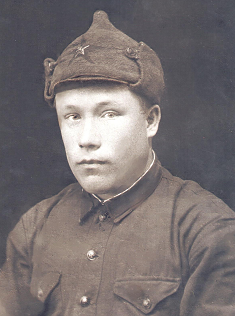 Кирсанов Николай Яковлевич, 1930 года рождения, уроженец с. Балеевка Пильнинского района Горьковской области. Призван в 1950г., Западная Украина , Львовская область г. Бробе, в 1953-1954г. в Германии в составе комендантского взвода, воинское звание – рядовой. После войны работал в колхозе «Им. ХХ Партсъезда» рядовым колхозником. Награжден юбилейными  медалями. Умер 12 июля 2013г. Похоронен с. Балеевка.Колосовский Владимир Александрович, 13 сентября 1925 года рождения, уроженец с. Толба Сергачского района Горьковской области. Призван в декабре 1942г., направлен на учебу в  Калининское военное училище, окончил обучение в 1943., воинское звание- младший лейтенант, воинская должность – начальник службы химической защиты. В боевых действиях  не участвовал. Был участником парада Победы 1945г.  В июне 1945г. переведен в Германию, служил в разведывательном  батальоне танковой дивизии, демобилизовался в 1947г. в звании капитана. От У. Черчилля получил  в подарок отрез на костюм. Награжден юбилейными медалями.  Окончил Арзамасский педагогический институт, физико-математический факультет. 1 сентября 1949 года начал  трудовую деятельность в Ждановской средней школе, работал учителем, долгие годы был директором Ждановской  средней школы. Был награжден почетными грамотами РОНО и Облоно, знаком «Отличник народного просвещения».  Окончил университет марксизма-ленинизма с красным дипломом. Неоднократно избирался депутатом сельского Совета. Умер 5 августа 2010 года. Похоронен в с. Жданово.Климов Василий  Алексеевич, 1932 года рождения, уроженец с. Жданово Пильнинского района Горьковской области. Призван в 1950г., служил в Западной Украине, Львовская область, г. Золочев. Воевал с бандеровцами.  Воинское звание – сержант, воинская должность инструктор служебных собак. Демобилизовался   в 1954г.  Работал завхозом в детском доме, Ждановской средней    школе. Был начальником пожарной охраны колхоза «Ждановский», до 1998 года работал заведующим молочно-товарной фермы колхоза «Ждановский». Умер в 2011 г. Похоронен в с. Жданово.  Кондратьев Алексей Яковлевич родился 1 марта 1914года в д.Мерясево, Пильнинского района, Горьковской области.  В 1939 году был призван в ряды Советской Армии. Закончил курсы радистов и до 1943 года был инструктором по обучению стрелков-радистов.    С 1943 года был в действующей Армии на фронте, летал на самолетах-разведчиках «Дуглас», в качестве стрелка-радиста.  Награжден 2 орденами боевой славы, медалью за победу над Германией. Был демобилизован в 1946г. После демобилизации закончил педагогические курсы и работал в пос. Ваньково учителем начальных классов до 1974   года. Умер 18 мая 1994 года. Похоронен в д. Ясная Поляна Нижегородской области  Пильнинского района. Кузовихин Павел ИвановичРодился в 1917 году в деревне Дмитриевка (Княжиха). Сержант. МВС – 26.Кузьмичев Николай Федорович родился в д. Балеевка 10.12.1924 г., русский, беспартийный. В Красной Армии с 1942 года. Призван Пильнинским РВК в 1942 году. Красноармеец, стрелок. Воевал в составе 843 стрелкового полка 238 стрелковой дивизии 2-го формирования на Брянском фронте 1942-1943 гг.
 15 августа 1943 года погиб в ожесточенных боях при освобождении города Карачева Орловской области (ныне Брянская область). Похоронен в братской могиле воинов Красной Армии, погибших в боях с немецко-фашистскими захватчиками при освобождении города Карачева 15 августа 1943 года, на Карачевском городском кладбище. Дома в родной деревне Балеевка восемнадцатилетнего Николая с войны не дождались мать Екатерина Ивановна, младшие сестры и брат.Куранов Петр ВасильевичРодился 01.01.1926 года в селе Княжиха.Служил в Монголии, Казахстане, на Сахалине.В Ноябре 1950 года демобилизован.Митрофанов Иван ИвановичРодился в 1903 году в деревне Борнуково. Рядовой. НКО – 45.Медведев Петр ИвановичРодился 18.10.1920 года в селе Качаево Сергачского района Горьковской области, житель села Княжиха.Воинское звание – сержант.27 декабря 1941 года Сергачским РВК был призван на военную службу.С декабря 1941 года по декабрь 1946 года служил в Дальневосточном военном округе в 144-ом отдельном пулеметном батальоне.В составе отдельного пулеметного батальона участвовал в войне с Японией в должности командира орудия с 09.08.1945 года по 03.09.1946 год.Был награжден:Орден «Отечественной войны» - I ст.Медаль «За победу над Германией в ВОВ 1941 – 1945 г.г.»После войны до выхода на пенсию трудился на скромной должности рядового колхозника.Умер 17.02.2013 года.Митрофанов Петр ВасильевичМедаль «За отвагу»Медаль «За победу над Германией в Великой Отечественной войне 1941 – 1945 г.г.»Митрофанов Александр ВасильевичМедаль «За отвагу»Медаль «За победу над Германией в Великой Отечественной войне  1941 – 1945 г.г.»Нестеров Петр ФедоровичРодился в 1920 году в деревне Борнуково.Медаль «За победу над Германией в Великой Отечественной войне  1941 – 1945 г.г.»Разуваев Александр ГригорьевичМедаль «За победу над Германией в Великой Отечественной войне  1941 – 1945 г.г.»Разуваев Александр ИвановичОрден «Отечественной войны» - II ст.Медаль «За победу над Германией в Великой Отечественной войне  1941 – 1945 г.г.»Медаль «За взятие____________________»Разуваев Андриан ЕгоровичМедаль «За победу над Германией в Великой Отечественной войне 1941 – 1945 г.г.»Разуваев Федор ИвановичОрден «Славы» - III ст.Медаль «За победу над Германией в Великой Отечественной войне 1941 – 1945 г.г.»Разуваев Александр СтепановичМедаль «За боевые заслуги»Медаль «За победу над Германией в Великой Отечественной войне  1941 – 1945 г.г.»Разуваев Иван ФедоровичМедаль «За отвагу»Медаль «За победу над Германией в  Великой Отечественной войне  1941 – 1945 г.г.»Разуваев Михаил ДмитриевичОрден «Славы» - III ст.Медаль «За победу над Германией в Великой Отечественной войне  1941 – 1945 г.г.»Разуваев Степан ВасильевичРодился в 1909 году в деревне Архангеловка.Медаль «За отвагу»Медаль «За боевые заслуги»Медаль «За оборону Заполярья»Медаль «За победу над Германией в Великой Отечественной войне 1941 – 1945 г.г.»Сидоров Степан ЯковлевичРодился в 1892 году в деревне Борнуково. Рядовой. НКО – 128.Староверов Алексей ИльичРодился в 1897 году в деревне Архангеловка. Рядовой. НКО – 128.Староверов Василий ПетровичРодился в 1915 году в селе Тенекаево. Сержант. НКО – 1.Медаль «За отвагу»Медаль «За отвагу»Медаль «За взятие Кенигсберга»Медаль «За победу над Германией в ВОВ 1941 – 1945 г.г.»Староверов Владимир СергеевичОрден «Славы» - III ст.Медаль «За оборону Ленинграда»Староверов Иван ГригорьевичМедаль «За взятие Берлина»Медаль «За освобождение Варшавы»Староверов Иван ГригорьевичОрден «Красной звезды»Староверов Иван ИльичРодился в 1901 году в деревне Архангеловка. Рядовой. НКО – 1.Староверов Николай ИвановичРодился в 1924 году в деревне Архангеловка. Сержант. СВ – 82/13.Трошин Михаил ГригорьевичРодился в 1905 году в селе Тенекаево. Рядовой. НКО – 26.Трошин Михаил ФедоровичРодился в 1921 году в селе Тенекаево. Рядовой. МВС – 26.Тюлин Иван СтепановичРодился 05.09.1925 года в селе Княжиха. Рядовой. СВ – 45.С января 1943 года по июль 1945 год был в 18-й стрелковой бригаде орудийным номером.С июля 1945 года по декабрь 1945 год в 630-м стрелковом полку орудийным номером.С декабря 1945 по май 1946 года в 1633-м противотанковом полку радиотелеграфистом.С мая 1946 года по февраль 1948 года в 15-м пушечно-артиллерийском полку радиотелеграфистом.С 9 августа 1945 года по 3 сентября 1945 года участвовал в войне с Японией в составе 630-го стрелкового полка орудийным номером.Демобилизован 18.02.1948 года.Был награжден:Медаль «За боевые заслуги»,Медаль «За победу над Германией в Великой Отечественной войне  1941 – 1945 г.г.»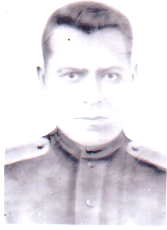 Уханов Алексей Борисович, родился 13 марта 1908 годав с. Мамешево, Пильнинского района Горьковской области. Призван в армию в 1942 году.  Умер 21 апреля 1956 года.Филимонов Петр СеменовичРодился в 1910 году в деревне Борнуково. Сержант. НКО – 31.Федоров Николай АлександровичРодился в 1922 году в селе Тенекаево, Сержант. МВС – 45.